                                                                                  ›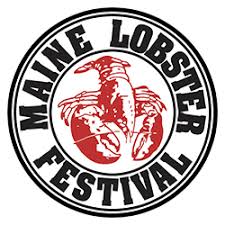 76th  Maine Lobster Festival August 2-6, 2023Harbor Park   Rockland, Mainewww.mainelobsterfestival.comFine Art Tent and Maine Craft Tent Exhibitor:Please find enclosed the Art/Craft Tent Exhibitor Application. Please read through the contract, sign, and date where indicated. You are asked to submit four New images of your artwork that you intend to sell.  Images may be submitted electronically by e- mail camdenpottery@gmail.com  We ask you to also include proof of insurance, a valid Maine Revenue Service Sales Tax Registration Number, and a deposit to cover the size space you are requesting. Applications, actual artwork images, and proof of insurance are to be emailed or postal mailed to:Maine Lobster Festival Fine Art TentSu Morrill Johnson53 Lake Ave. Rockland, Maine 04841You will be notified by mail or e-mail of your acceptance to the Fine Art Tent and Craft Tent after reviewing your application and images. If you have previously exhibited with us and your images are on file, you may opt to not send images for acceptance BUT please  send current images for use in the MLF brochure and advertising.The festival opens on Wednesday, August 2nd at noon. You must be set up and ready for the public by this time. Wednesday is opening day for the MAINE LOBSTER FESTIVAL.  Be ready on that day for heavy traffic. There is time available Tuesday, August 1st for exhibitors to set up their displays. We will be on the grounds throughout the day and evening on Tuesday. Regular display set up is on Wednesday morning . 5:00-10:30.Questions you may have can be answered by contacting Su Johnson at 207.542.6933 or e-mailing to   camdenpottery@gmail.com.Sincerely,Su Johnson                                             Maine Lobster Festival Fine Art and Craft Tent My cell:  (207)542-69332023  MAINE LOBSTER FESTIVAL CONTRACT/Art and Craft Tent THERE ARE CHANGES IN FEES ***NOTE NO ADMISSION CHARGED TO ENTER THE GROUNDS OF THE FESTIVAL ON ALL 5 DAYS for all!!EXHIBITION SPACE FEE:Exhibiting artists will be charged $450 for a standard 10’ x 10’ space on the festival grounds.   Please refer to the application for space sizes and cost. If you are interested please notify us as soon as possible. Art and Craft spaces are housed under a large tent, which sits by the edge of Rockland Harbor. HOURS OF OPERATION:The above charges are for all the normal hours that the Festival is open. Exhibiting art and craft exhibitors agree to operate during all the hours of the Festival. No refunds or reductions will be given if the hours of the Festival are shortened by any circumstances beyond the Festival's control.Normal hours for Exhibiting Artists in the Fine Art Tent on the Festival grounds: Wednesday        8/2/23                         12 noon to 9:00 PMThursday           8/3/23                         9:00 am to 9:00 PM Friday                8/4.23                           9:00 am to 9:00 PM Saturday            8/5/23                           9:00 am to 9:00 PM Sunday               8/6/23                           9:00 am to 6:00 PMNote: On Wednesday, we open at 12 noon. All exhibiting artists and craftsmen must be in place and open for business at this time.  All vehicles are to be removed from the grounds by 10:30 AM OR WHEN THE FESTIVAL MAKES THE PUBLIC ANNOUNCEMENT OVER THE PA FOR EXHIBITORS TO REMOVE THEIR VEHICLES.Maine State Sales Tax ID# and Insurance:Each exhibiting artist and crafter is responsible for providing their Maine state sales tax identification number and a minimum of $1,000,000 liability insurance coverage naming Rockland Festival Corporation as additional insured. Proof of insurance coverage must accompany each application and Maine state sales tax identification number must be displayed in each booth.  Please call with any questions.SET-UP & PARKING:Exhibitors on the grounds shall be in place by Wednesday at noon on August 2, 2023 . Vehicle access for set-up and replenishment of supplies will only be allowed before and after regular Festival hours. All vehicles shall be off Festival grounds and away from exhibitor space by 8:00 AM every morning. Also, campers, trailers, recreational vehicles, etc. are not prohibited on Festival grounds during and after Festival hours, 2023.  Exhibitors may set up their displays Tuesday August 1,2023.  The spaces will be marked and labeled for set up Tuesday AM.8/1/2023.  There is no security on Tuesday evening so you may not want to set up product just display. The Rockland Police Department is located almost beside the art and craft.   They are that close to out tent on the grounds.ELECTRICITY:Each space has access to electrical outlets.SAFETY - CLEANLINESS - WASTE:All exhibiting artists are responsible for maintaining their space in a manner that is both safe and pleasing to their workers and customers. All trash must be boxed or bagged and placed in the containers provided. No liquid waste can be discharged on the grounds, nor can anything be thrown in the ocean. Exhibiting artists are responsible for removing their own property and cleaning their own space at the close of the Festival. SECURITY:The Festival will have two people patrolling the grounds from 10:00 pm to 6:00 am on Wed., Thurs., Fri. & Sat. evenings. The Festival does not assume any responsibility or liability for loss or damage to vendor's property. Your signature on the contract signifies your understanding of this.ITEMS FOR SALE:No items bearing the words 'Maine Lobster Festival' may be sold on the grounds without prior permission of the Board of Directors.There will be no signs indicating a reduction in price of any items such as ‘sale’, discontinued’,‘seconds’, etc.SIGNS, ATTIRE, PROMOTIONS:Booths may only display signs with the name of the business renting said booth and a list of items sold with their prices. Workers in that booth may wear a t-shirt or hat bearing no more than the name of the organization. At no time will attire, buttons, badges or literature be worn, displayed, sold or given away, that promotes the doctrine, belief, or dogma of that vendor or any other person or organization. Space for that purpose may be purchased at regular rates at the discretion of the Board of Directors.IDENTIFICATION:All exhibiting art and craft exhibitors will be provided with wristbands. These wristbands will permit easy access to the Festival grounds through any entrance. Any vendor not displaying a valid wristband will be required to pay admission to access the Festival grounds.  Wrist bands are to be worn on the exhibitor and not attached to footwear, headwear, or garments.  DEADLINES:Applications, with a $100.00 or $150.00 non-refundable deposit, must be mailed in to secure your space or to be juried into the show by April 1, 2023.  If approved, you will be notified by mail or e-mail. If not approved, the deposit will be returned. A space will not be held until a deposit has been received. Spaces will be assigned on a first come basis as number of spaces for your medium are filled. Insurance may be sent separate closer to the show.NO SMOKING – No Smoking in the Art and Craft Tent or on the festival grounds. Alcohol consumption is not allowed in your tent or on the festival grounds.Images which may be used in the 76TH Maine Lobster Festival brochure:Please e-mail one to two images of your work for use in the official brochure to: camdenpottery@gmail.com.Images need to be sized for use in the printed brochure.  Reproduced images may range from 1”X1” to 2.5”X3”.Please include the title of piece, medium used, and artists name.76TH  Maine Lobster Festival Fine Art Tent Application/ContractAugust 2-6,2023   Harbor Park         Rockland, Maine 04841Please Print:Name of business or organization: _______________________________________________                                                                                                                 Contact Person: _____________________________________________________________                                                                                                                                            Mailing address                                                                                                                                              City                                                              State              Zip                    Phone ______________                                         E-mail address                                                                               Cell Phone ________________                                 Vehicle Type; _______________________________________                         License Plate Number; ________________________________                                      Maine Revenue Service Sales Tax Registration Number(All exhibitors must have a certificate displayed during the show.)Location:Four images of your art, you intend to sell at the 2023show, is required. You may submit photo images, electronic images by e-mail, or provide a web site address. Work submitted must be work that will be shown inthe Art and Craft Tent.  You may wish to have your images viewed through our web site.Please include a specific description of art or craft as well as mediums that you intend to offer for sale on the reverse side of form. You must submit new images for the 2023 MLF brochure for this purpose. Insurance: Please include a copy of your insurance coverage naming the Rockland Festival Corporation as additional insured. Please call if you need more information.Electrical: (700 watts provided)Charges:Non-Refundable deposit(Due with this contract)                           $100.00 single/double/1.5 space                 **It is recommended that your deposit be sent ASAP *******Total due before setup                                    Make checks payable to Maine Lobster Festival CorporationI have read the contract and agree to the terms as stated above. It is understood that before set up, the contract is to be paid in full. No contract will be approved without proof of insurance. Rockland Festival Corporation must be named as additional insured. The Lessee agrees to indemnify, save, and hold harmless of and from all claims, demands, causes of action, liability and expense, including reasonable attorney’s fees, in connection with loss of life, personal injury or damage to property arising during the term of this lease, or leased premises, to the extent that the same is caused by any act or omission of Lessee.I understand that a copy of this contract, if approved, will be returned. If rejected, the deposit will be returned.*Signature                                                                                                Date   ______________________                                       Inside tent on the grounds           Standard size 10’ x 10’ space450.00              100.00 depositDouble space (spaces will be filled as requests are made) 10”X20”750.00              100.00 depositSpace and a half (spaces limited, ) 10’X15”Limited center space   9’X16 (check for availability)67500               100.00 deposit648.00.              100.00 deposit